 PROBLEMATIKA PEMBELAJARAN AL-QUR’AN HADIS DI MADRASAH TSANAWIYAH NEGERI (MTsN) 1  KOLAKA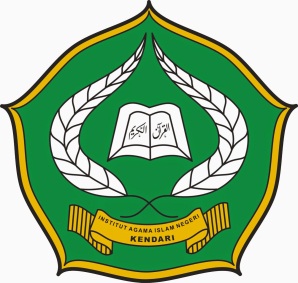 TESISDiajukan untuk Memenuhi Persyaratan Mencapai Gelar Magister  Pendidikan pada Program Studi Pendidikan Agama IslamOleh:ST. Normah AliNIM. 16040202012PASCASARJANAINSTITUT AGAMA ISLAM NEGERI (IAIN) KENDARI	1439 H/2018 MKEMENTRIAN AGAMA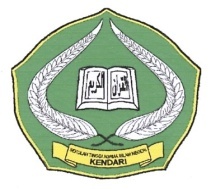 PASCASARJANAINSTITUT AGAMA ISLAM (IAIN)Jl. Sultan Qaimuddin No. 17 Telp./Fax (0401-3193710)Email. pascasarjana_@yahoo.co.id. Website. stainkendari@yahoo.ac.idHALAMAN PENGESAHAN TIM PENGUJI TESISTesis dengan judul : Problematika Pembelajaran Al-Qur’an Hadis di Madrasah Tsanawiyah Negeri  (MTsN) 1 Kolaka yang ditulis oleh ST. Normah Ali  dengan NIM: 16040202012,  pada Program Studi: Pendidikan Agama Islam telah diajukan dalam Ujian Tesis  pada hari/tanggal: …………,     Juli 2018 dan telah diperbaiki sesuai dengan permintaan Tim Penguji sebagai salah-satu syarat untuk memperoleh gelar Magister Pendidikan.TIM PENGUJI:Dr. Fatirawahidah, M.Ag					(………………)(Ketua Tim Penguji)Dr. Imelda Wahyuni, S.S, M.Pd.I				(………………)(Sekretaris/Pembimbing II)Dr. Hj. St. Kuraedah, M.Ag					(………………)(Penguji/Pembimbing I)Dr. H. Zulkifli Musthan, M.Si., M.Pd			(………………)(Penguji Utama)198002272005012006Kendari,     Agustus 2018Direktur, Dr. Supriyanto, MANIP. 19720726200003001ABSTRAKSt. Normah Ali, NIM. 16040202012, “Problematika Pembelajaran Al-Qur’an Hadis di MTsN 1 Kolaka” (Dibimbing Oleh Dr. Hj. St. Kuraedah, M.Ag dan Dr. Imelda Wahyuni, M.Pd.IPenelitian ini dilakukan untuk mengungkapkan problematika pembelajaran al-Qur’an hadis di MTsN 1 Kolaka. Tujuan penelitian ini adalah untuk (1) mengetahui realitas pembelajaran Al-Qur’an Hadis, (2) mengetahui problematika pembelajaran Al-Qur’an Hadis dan (3) mengetahui solusi dalam mengatasi problematika pembelajaran Al-Qur’an Hadis di MTsN 1 Kolaka.Penelitian ini dilaksanakan di Madrasah Tsanawiyah Negeri (MTsN) 1 Kolaka dengan menggunakan pendekatan kualitatif deskriptif. Tehnik pengambilan sampel dilakukan dengan metode purposive sampling yaitu informan kunci adalah kepala sekolah, guru Al-Qur’an hadis dan siswa selanjutnya menggunakan snowball sampling. Pengumpulan data menggunakan teknik observasi non partisipan, wawancara dan dokumentasi. Teknik analisis data menggunakan yaitu reduksi data, display data dan verifikasi data. Uji keabsahan data menggunakan perpanjangan pengamatan, peningkatan ketekunan dan triangulasi. Penelitian ini menunjukan bahwa pelaksanaan pembelajaran di MTsN 1 Kolaka sudah dilaksanakan sesuai tujuan yang diharapkan. Tujuan pembelajaran Al-Qur'an Hadis di MTsN 1 Kolaka antara lain bertujuan agar siswa dapat membaca Al-Qur’an sesuai dengan kaidah ilmu  tajwid. Namun dari  tujuan  pembelajaran Al-Qur’an Hadis tersebut  belum  sepenuhnya tercapai karena terdapat beberapa hambatan dalam pembelajaran yang  ditimbulkan dari  beberapa  faktor  baik  itu  dari siswa, guru, maupun sarana pembelajaran. Problematika yang ada dalam pembelajaran Al-Qur'an Hadis di MTsN 1 Kolaka diantaranya adalah siswa kurang mampu dalam membaca Al-Qur’an  sesuai dengan  kaidah ilmu tajwid karena latar belakang lulusan siswa yang heterogen, belum diadakan penataran bagi guru Al-Qur’an Hadis dan sarana/ alat pembelajaran yang masih terbatas. Solusi untuk mengatasi problematika pembelajaran Al-Qur'an Hadis di   MTsN 1 Kolaka diantaranya adalah dengan mengadakan kebijakan program Qur’anisasi artinya berusaha menciptakan madrasah yang Qur’ani seperti pada kegiatan Qiroati dan tadarus bagi seluruh siswa,  diadakan  diklat  cara  membaca  dan  mengajarkan  Al-Qur’an  dengan baik dan benar, serta pihak sekolah telah memprogramkan penambahan perangkat/sarana dan prasarana pembelajaran. ABSTRAKSt. Normah Ali, NIM. 16040202012, "Learning Problematic of Al-Qur'an Hadis in the Islamic Junior Hight School 1 Kolaka " (Guided By Dr. Hj St. Kuraedah, M. Ag and Dr. Imelda Wahyuni, M.Pd.I)This research was conducted to improve the problematic of learning Al-Qur’an Hadis in Islamic Junior Hight School 1 Kolaka. The purpose of this research are (1) To know the reality of learning Al’Quran Hadis, (2) To know the problematic of learning Al’Quran hadis, and (3) To know the solution in overcoming the problematic of learning Al-Qur’an hadis at Islamic Junior Hight School 1 Kolaka.This research was conducted at Islamic Junior Hight School 1 Kolaka by using descriptive qualitative approach. The sampling technique is done by purposive sampling method which is the key informant is the principal, the teacher of Al’Quran hadis and then the students use snowball sampling. Data collection using non participant observation techniques, interviews, and documentation. Data analysis technique used are data reduction, data display, and data verification. Test the validity of the data using extension of observation, increased persistence, and triangulation. This research shows that the implementation of learning at Islamic Junior Hight School 1 Kolaka has been implemented according to the expected goals. The learning objective of Al-Qur’an hadis at Islamic Junior Hight School 1 Kolaka, among other, so that students can read Al-Qur’an in accordance with the rules of science tajwid. However, the purpose of learning Al-Quran hadis is not fully achieved because there are some obstacles in the learning that arise from several factors either from students, teachers and learning facilities. The problematic in learning of Al-Qur’an hadis at Islamic Junior Hight School 1 Kolaka are less able students in reading Al-Qur’an in accordance with the rule of science of tajwid because the background of graduate of heterogeneous students, not yet held upgrading for the teacher of Al-Qur’an hadis and the tools/learning facilities are still limited. The solution to solve the problematic learning of Al’Quran hadis at Islamic Junior Hight School 1 Kolaka is conduct a policy of Qur’anisasi program means trying to create madrasah Qur’ani as in Qiroati and tadarus activities for all students, held the training on how to read and teach the Al-Qur’an properly and correctly, and the school has programmed the addition of learning tools/learning facilities and infrastructure. ملخّصستي نورمة على، نيم ١٦۰۴۰۲۰۲۰۱۲، "مشكلة تعلم القرآن الحديث في المدرسة الثانويّة الحكومية  ۱ كولاكا " )وتسترشد هجرية. ستي قريظة وإيميلدا وهيونى(و قد أجرى هذا البحث للكشف عن مشاكل تعلم القرآن الحديث في المدرسة الثانويّة الحكومية ١ كولاكا. أما الغرض من هذا البحث يعني (١) لمعرفة الحقيقة من تعلم القرآن الحديث " في المدرسة الثانويّة الحكومية ١ كولاكا، (٢) و معرفة المشكلة من تعلم القرآن الحديث في المدرسة الثانويّة الحكومية ١ كولاكا، (٣) ومعرفة الحل للتغلب المشكلة عن تعلم القرآن الحديث في المدرسة الثانويّة الحكومية  ١كولاكا.  وقد أجرى هذا البحث في المدرسة الثانويّة الحكومية ١ كولاكا باستخدام النهج النوعي الوصفي .وكان أسلوب أخذ العينات القيام به بطريقة أخذ العينات الغرض  يعني المخبر الرئيسية وهي مدير المدرسة و المعلم القرآن  الحديث، أما الطلاب التالية باستخدام عينات سنوبال. جمع البيانات باستخدام تقنيات مراقبة غير مشارك و المقابلات والوثائق. أما تحليل البيانات باستخدام  تقنيات تنقيص البيانات و عرض البيانات و مراجعة البيانات .أما بالنسبة اختبر  الصحة  البينات باستخدام  تمديد للملاحظة و زيادة  الدؤوب و تثليث. وتشير هذه البحوث إلى ان تنفيذالتعلم في المدرسة الثانويّة الحكومية  ١ كولاكا  قد أجرى مطابق تماما من المرجو .والغرض من تعلم القرآن الحديث في المدرسة الثانويّة الحكومية  ١ كولاكا كون الطلاب مهيرة في قراءة القرآن الكريم وفقا لقواعد تجويد العلم.ولكن أهداف التعلم من القرآن الحديث قد لا يتحقق بالكامل نظراً لوجود بعض العوائق في التعلم ناجمة عن عوامل عدة سواء كان ذلك من الطلاب والمعلمين، فضلا عن وسيلة للتعلم  المشاكل القائمة في الحديث من تعلم القرآن في المدرسة الثانويّة الحكومية   ١ كولاكا  من الطلاب المحرومين في قراءة القرآن وفقا لقواعد تجويد نظراً لخلفية دراسهم المخلفه، ترقية كفاءة للمعلمين القرآن والحديث والوسائل/التعلم الأداة التي لا تزال محدودة.التوصل إلى حل للتغلب على مشكلة تعلم القرآن الحديث في المدرسة الثانويّة الحكومية  ١ كولاكا منهم مع سياسة البرنامج كورعنيساسي فهذا يعني إعادة المدارس الدينية قرآني في أنشطة قيرواتي وتدارس للجامع الطلاب، وعقد تدريب وتعليم كيفية قراءة القرآن بشكل سليم وصحيح، وكذلك المدرسة سوف تضيف جهاز تعلمPERNYATAAN KEASLIAN TESISYang bertanda tangan dibawah ini:Nama 			: ST. Normah AliNim			: 160402020102Program Studi	: Pendidikan Agama IslamJurusan		: Pendidikan Agama IslamMenyatakan bahwa Tesis ini secara keseluruhan adalah hasil penelitian saya kecuali bagian-bagian tertentu yang dirujuk dari sumbernya dan disebutkan dalam daftar pustaka. Apabila kemudian hari pernyataan ini tidak benar, maka saya bersedia menerima sanksi berupa pencabutan gelar. Demikian pernyataan ini dibuat dengan sebenar-benarnya.Kendari,   September 2018							Yang Menyatakan, ST. Normah AliPEDOMAN TRANSLITERASI	Transliterasi berfungsi untuk memudahkan penulis dalam memindahkan bahasa asing ke dalam bahasa Indonesia. Pedoman transliterasi harus konsisten dari awal penulisan sebuah karya ilmiah sampai akhir.Penulisan transliterasi Arab-Latin dalam tesis ini disesuaikan dengan penulisan transliterasi Arab-Latin mengacu kepada keputusan bersama Menteri Agama dan Menteri Pendidikan dan Kebudayaan RI tahun 1987 Nomor: 158 tahun 1987 dan Nomor: 0543b/u1987, sebagai berikut:Konsonan Hamzah (ء ) yang terletak diawal kata mengikuti vokalnya tanpa diberi tanda apapun. Jika terletak di tengah atau di akhir, maka ditulis dengan tanda ( ‘).KonsonanVokal  Bahasa  Arab,  seperti  vokal  bahasa  Indonesia,  terdiri  dari  vocal tunggal atau monoftong dan vokal rangkap atau diftong. Vokal TunggalVokal tunggal bahasa Arab yang lambangnya berupa tanda atauharkat, transliterasinya sebagai berikut:Vokal RangkapVokal rangkap bahasa Arab yang lambangnya berupa gabungan antara harkat dan huruf, transliterasinya gabungan huruf, yaitu:MaddahMaddahatau vokal panjang yang lambangnya berupa harkat dan huruf, transliterasinya berupa huruf dan tanda, yaitu:Contoh:لاق 	: qala ىمر		: rama ليق 	: qila لوقي 	: yaqulu Ta Marbutah (ة)Transliterasi untuk ta marbutah ada dua bagian, hal itu dapat dilihat sebagai berikut:Ta marbutah ( ة) hidupTa marbutah (ة) yang hidup atau mendapat harkat fatḥah, kasrahdandammah, transliterasinya adalah t. Ta marbutah ( ة) matiTa marbutah ( ة) yang mati atau mendapat harkat sukun, transliterasinya adalah h.Kalau pada suatu kata yang akhir huruf ta marbutah ( ة) diikuti oleh kata yang menggunakan kata sandang al, serta bacaan kedua 32 kata itu terpisah maka ta marbutah ( ة) itu ditransliterasikan dengan h.Contoh: ألاطفل روضة	: rauḍah al-aṭfal/ rauḍatul aṭfalألمدنةالمنؤر		: al-Madinah al-Munawwarah/al-Madinatul Munawwarah ةح طلل  		: Ṭalḥah  Syaddah (Tasydid) Syaddah atau tasydid yang dilambangkan dengan huruf yang dilambangkan dengan bertanda tasydid (ّ). misalnya ( حَدٌّ = haddun ), ( سَدٌّ =  saddun ), (طَيِّب = tayyib ).Kata Sandang Kata sandang dalam bahasa Arab yang dilambangkan dengan huruf alif-lam, transliterasinya dalam tulisan Latin dilambangkan dengan huruf “al”, terpisah dari kata yang mengikuti dan diberi tanda hubung, misalnya ( الْبَيْت = al-bayt), (  السَّمآء= al-sam̄a’ ).SingkatanBeberapasingkatan yang dibakukan adalah: KATA PENGANTARبسم الله الرحمن الرحيمالحمد لله رب العالمين الصلاة و السلام على أشرف الأنبياء و المرسلين و على آله و أصحابه أجمعين. أما بعدPuji syukur hanyalah milik Allah Swt yang telah melimpahkan segala rahmat dan inayah-Nya kepada seorang hamba yang lemah dengan rahmat dan nikmatnya kelemahan yang tidak menjadi sebuah hambatan untuk menyelesaiakan tesis ini tepat pada waktunya. Penulisan tesis ini adalah sebagai salah satu bagian dari persyaratan untuk menyelesaikan Pendidikan Program Strata Dua (S2) atau Magister pada Pascasarjana IAIN Kendari guna memperoleh gelar M.Pd.  Ucapan terimaksih kepada ayahanda H. Ali Miharram dan ibunda Hj. P. Nami yang telah membesarkan, mengasuh, mendidik sejak kecil hingga dewasa yang senantiasa dengan sabar mendo’akan penulis. Terimaksih pula kami ucapkan kepada suami tercinta yang telah memberikan motivasi dan mendampingi sehingga dapat menyelesaikan tesis ini. Dalam upaya menyelesaikan tesis ini, penulis telah menerima banyak bantuan dan bimbingan dari berbagai pihak. Oleh karenanya, penulis mengucapkan terima kasih kepada Yth:Dr. H. Nur Alim, M.Pd, selaku Rektor IAIN Kendari yang telah memberi kesempatan penulis untuk melanjutkan Pendidikan Pasca Sarjana di IAIN Kendari. Dr. Supriyanto, M.Ag, Direktur Pacasarjana IAIN Kendari yang telah memberikan kesempatan kepada penulis untuk menempuh pendidikan pada Program Studi Manajemen Pendidikan Islam. Dr. Imelda Wahyuni, M.Pd.I selaku Ketua Program Studi Pendidikan Agama Islam Pascasarjana IAIN Kendari yang telah memberikan kebijakan kepada penulis sehingga dapat menyelesaikan tesis ini. Dr. Hj. St. Kuraedah, M.Ag. selaku pembimbing I dan Dr. Imelda Wahyuni, M.Pd.I., selaku pembimbing II yang banyak memberikan konstribusi bagi perbaikan penulisan tesis selama bimbingan berlangsung.Bapak dan Ibu dewan penguji yang telah memberikan banyak koreksi yang berharga dalam penulisan tesis ini. Bapak dan Ibu Dosen Pascasarjana IAIN Kendari yang telah melakukan pengajaran kepada penulis pada saat perkuliahan.Raehang, S.Ag, M.Pd.I Kepala Perpustakaan IAIN Kendari dan seluruh stafnya yang telah berkenan memberikan pelayanan kepada penulis berupa buku-buku yang berkaitan dengan proses penulisan tesis ini.Drs. Abdul Rahim, M.Pd selaku Kepala MTs Negeri 1 Kolaka, beserta jajarannya yang tidak dapat disebutkan namanya satu persatu, yang telah banyak membantu kelancaran pelaksanaan penulisan dan memberikan berbagai informasi penting yang dibutuhkan dalam proses penulisan tesis ini. Suami tercinta Drs. H. Syamsuddin, MA dan anak penulis yang telah banyak memberikan inspirasi serta motivasi.Penulis berharap semoga bantuan dan upaya yang telah disumbangkan kepada penulis mendapat pahala yang setimpal di sisi Allah Swt dan tetap mendapat lindungan-Nya dalam menjalankan aktivitas sehari-hari. Penulis memohon ampun kepada Allah Swt atas segala hilaf baik yang disengaja maupun yang tidak disengaja. Segala bentuk sarana dan kritik yang konstruktif dari semua pihak sangat diharapkan demi perbaikan selanjutnya. Semoga tesis ini bermanfaat bagi penulis dan pembaca.  Amin.Kendari,  September 2018PenulisSt. Normah Ali NIM. 16040202012DAFTAR ISIDAFTAR GAMBARGambar 	1 	Faktor-Faktor  yang Mempengaruhi Pembelajaran		26Gambar 	2	Kerangka Pikir 		76Gambar 	3	Komponen dalam Analisis Data 		84	DAFTAR TABELTabel 	1	Data Keadaan Siswa Berdasarkan Jenis Kelamin 		Pada Madrasah Tsanawiyah Negeri 1 Kolaka 		Tahun Pelajaran 2017/2018		94Tabel 	2	Kegiatan Pengembangan Profesional Guru MTs 		Negeri 1 Koalaka		132DAFTAR LAMPIRAN Lampiran 	1	Keadaan Guru MTs Negeri 1 Kolaka Tahun 		Pelajaran 2017/2018		1Lampiran 	2	Pergantian Pimpinan/Kepala Madrasah 		Tsanawiyah Negeri 1 Kolaka		4Lampiran 	3	Keadaan Staf  MTs Negeri 1 Kolaka Tahun 		Pelajaran 2017/2018		5Lampiran 	4	Keadaan sarana dan prasarana  Madrasah 		Tsanawiyah Negeri 1 Kolaka  Tahun 		Pelajaran 2017/2018		6Lampiran 	5	Hasil Wawancara 		7Lampiran 	6	Daftar Informan 		17Lampiran 	7 	Hasil Observasi 		18Lampiran 	8	Pedoman Wawancara 		19Lampiran 	9 	Pedoman Observasi 		21Lampiran 	10	Dokumen Foto Pembelajaran 		22KEMENTRIAN AGAMAPASCASARJANAINSTITUT AGAMA ISLAM (IAIN)Jl. Sultan Qaimuddin No. 17 Telp./Fax (0401-3193710)Email. pascasarjana_@yahoo.co.id. Website. stainkendari@yahoo.ac.idPERSETUJUAN TIM PENGUJITesis dengan judul: “Kompetensi Paedagogik Guru Dalam Pelaksanaan Pembelajaran PAI di MTs Negeri 1 Kolaka” yang ditulis oleh saudara Darwisa dengan NIM: 16040202003, Program Studi: Pendidikan Agama Islam, telah diseminarkan dalam siding Seminar Hasil Penelitian pada Pascasarjana IAIN Kendari pada hari/tanggal :  Senin, 16 Juli 2018 dan diperbaiki sesuai permintaan Tim penguji dan telah memenuhi syarat untuk dilanjutkan pada tahap Ujian Munaqasyah Tesis.TIM PENGUJIDr. Supriyanto, MA                     	(…………………)   (Ketua Sidang Penguji)Dr. Ambar Sri Lestari, M.Pd       	(…………………)     (Sekretaris/Pembimbing II)	Dr. Hj. Nurseha Gazali, M.Si           	(…………………)           (Penguji/Pembimbing I)Dr. H. Pairin, MA	(…………………)(Penguji Utama)Direktur, Dr. Supriyanto, MANIP. 19720726200003001NoHuruf ArabNamaHuruf LatinNama1اAlif Tidak dilambangkanTidak dilambangkan2بBa BBe3تTaTTe4ثSaŚEs (dengan titik di atas)5جJimJJe6حHa HHa (dengan titik di bawah)7خKha Kh Ka dan ha8دDal DDe 9ذDzal ZZet10رRa REr  11زZai ZZet12سSin SEs 13شSyin Sy Es dan ye14صShad ShEs dan ha15ضDhad Dh De dan ha16طTha Th Te dan ha17ظZhaa Zh Zet dan hà18ع‘ain‘Koma terbalik di atas19غGhain Gh Ge dan ha20فFa F Ef 21قQaf Q Ki 22كKaf K Ka 23لLam LEl 24مMin MEm 25نNun NEn 26وWawW We 27هHa H Ha 28ءHamzah ‘Apostref 29يYa Y Ye TandaNamaHuruf LatinَFathahAِKasrahIٌDammahUTanda danHurufNamaGabungan HurufيFathah dan yaAiوFathah dan wauAuHarkat dan HurufNamaHuruf dan Tanda	َ	ي / ا Fathah dan alifatau yaĀيَ ِKasrah dan yaĪيٌَDammah dan wauŪSwt. Saw.H.M.as.Qs…/2: 4= Subhanahuwa ta ala= Sallallahualayhiwasallam= Hijriah= Masehi= Alayhissalam= Alquran, Surat 2, ayat 4HALAMAN UTAMA ………………………………………………………..HALAMAN PENGESAHAN TIM PENGUJI TESIS……………………...ABSTRAK ……………………………………………………………………PERNYATAAN KEASLIAN TESIS ……………………………………….PEDOMAN TRANSLITERASI ……………………………………………KATA PENGANTAR ……………………………………………………….DAFTAR ISI…………………………………………………………………..DAFTAR GAMBAR …………………………………………………………DAFTAR TABEL ……………………………………………………………DAFTAR LAMPIRAN………………………………………………………. BAB I. PENDAHULUANLatar Belakang……………………………………………………..Fokus Penelitian ………………………………………………….Rumusan Masalah ………………………………………………..Tujuan Penelitian …………………………………………………Manfaat Penelitian ……………………………………………….Definisi Operasional ……………………………………………..BAB II. KAJIAN PUSTAKAProblematika Pembelajaran …………….………............……...Pengertian Problematika Pembelajaran ..………………….Faktor Terjadinya Problematika Pembelajaran ……..…….Pembelajaran Al-Qur’an Hadis…………………. …………….Pengertian Al-Qur’an Hadis ………………………….…..Tujuan Pembelajaran Al-Qur’an Hadis …………………..Kurikulum Pembelajaran Al-Qur’an Hadis ………...…….Batasan Standar Kompetensi Mata Pelajaran Al-Qur’an Hadis Masing-Masing Jenjang …………………………...............Problematika Pembelajaran Al-Qur’an Hadis …..…………….….Faktor-Faktor Problematika Pembelajaran Al-Qur’an Hadis ……..Penelitian Yang Relevan ……………………………………..….Kerangka Berpikir ………………………………………………..BAB III. METODE PENELITIANJenis Penelitian…………………………………………………….Tempat dan Waktu Penelitian………………………………………Jenis dan Sumber Data………………………….…………………Teknik Pengumpulan Data..……………………………………..Teknik Analisis Data....…………………………………………..Pengecekan Keabsahan Data.…………………………………….BAB VI. HASIL PENELITIAN DAN PEMBAHASANGambaran Umum Obyek Penelitian…..…………………………….Hasil Penelitian……………………………….……………………Pembahasan………………………………………………………….BAB V. PENUTUPKesimpulan………………………………………………………….Saran…………………………………………………………………DAFTAR PUSTAKALAMPIRANiiiiiiviviixiixvxviixviiixix11010111113151527414147505354586874  77  78 79 80 83 868894141155156